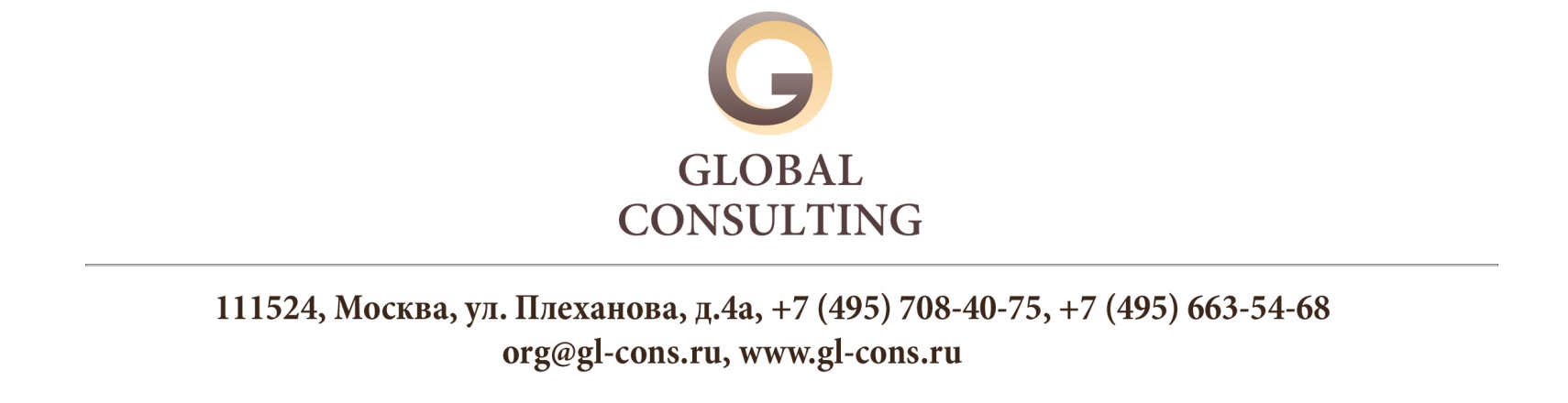 ПРОГРАММА МЕРОПРИЯТИЯ НА 13 СЕНТЯБРЯ  2017 Г.ПРОГРАММА МЕРОПРИЯТИЯ НА 13 СЕНТЯБРЯ  2017 Г.12:00Приветственный кофе-брейк12:20Финансовый блок. Темы:12:201.Как банки «усердствуют» при выполнении 115 ФЗ, признаки «плохих» платежей/контрагентов, как избежать попадание в чёрные списки и т.д.12:202.Почему в своей работе с бизнесом фискальные органы и ЦБ РФ порой не замечают нормы закона, а решают проблемы «понятийными» и административными способами и что с этим делать. 12:203.Политика ЦБ РФ и внутриотраслевые инструкции для банков. Как банки становятся не кредитными учреждениями, а полноценными контролирующими органами13:00Технический блок. Темы:13:001. Как подготовиться к полицейским и налоговым проверкам так, чтобы они прошли без потерь?13:002.Живая демонстрация технического решения для защиты коммерческой информации.13:40Кофе-брейк14:00Юридический блок. Темы:14:001.Борьба налоговых органов за достоверность сведений об юридических лицах. Как избежать клеймо от налоговой?  14:002.Принудительное исключение Обществ с ограниченной ответственности из ЕГРЮЛ (ликвидация ООО по решению налоговой).14:003.Виды ответственности руководителей Обществ с ограниченной ответственностью. Уголовная, административная, материальная, налоговая.14:40Обсуждение вопросов